Государственное образовательное учреждение средняя общеобразовательная школа №684 «Берегиня» Московского района Санкт-ПетербургаКонспект тематического вечера досуга«День матери»Составитель:Воспитатель I кв. категорииБыстрова Наталья Юрьевна.Цель: Гармонизировать детско-родительские отношения с помощью проведения совместных мероприятийЗадачи:Создание благоприятной атмосферы доброжелательности и взаимопонимания.Формировать партнёрские отношения с семьями воспитанников.Сплотить детей и родителей.Развивать эмоциональную и нравственную сферу ребёнка.Воспитать любовь и уважение к матери и побудить детей сделать приятное маме своими стихами, песнями, танцами.Оборудование:магнитофон;интерактивная доска;поднос с водой;ноутбук.Ведущий:«Добрый вечер!» - говорим мы Вам! И сегодня он, действительно, добрый, так как мы все вместе отметим замечательный праздник – День матери!!!Сегодня мы приветствуем всех наших мам!(апплодисменты)Наши самые дорогие, самые заботливые, самые чуткие, самые нежные, самые умные, самые красивые, самые трудолюбивые – для вас в этот вечер открывает свои странички журнал «Вместе с мамой».I Страничка «Поэтическая»Ребёнок:Есть женский день весною,А этот пал на осень.Просить тепла у солнца?Да нет! Мы не попросим.Ведь наше солнце – мама, Для нас всегда сияет.И с этим днём осеннимЕё мы поздравляем!Ребёнок:Мама, мамочка, мамуля,Ты такая красотуля!Ты меня за всё прощаешьИ всегда всё понимаешь.Поздравляю нежно яС днём мамулечек тебя!Ребёнок:Солнце золотое колесом скатилось.Ласковое солнце в маму превратилось.Миленькая мамочка, улыбнись!Своим сердцем ласковымТы ко мне прижмись!Ребёнок:Ты солнце, ты небо, ты воздух, ты ветер!Нет жизни без мамы на нашей планете.Без мамы нет ласки, без мамы нет света,Без мамы нет осени, вёсен и лета!Когда ты смеёшься, то звёзды сияют.Когда загрустишь, то листва опадает!Когда, вдруг, рассердишься, вьюга поёт.А всё хорошо, когда мама живёт!Ведущий:Мама! Это огромное окно в мир доброты, любви и заботы! Давайте послушаем, как мамочки вас любят.Мама:Мой чуткий мальчик, моё счастье и отрада,Звезда Вселенной и в туннеле яркий свет,Ты здесь, со мной – мне больше ничего не надо,Пусть этот миг продлится на много-много долгих лет!Мама:Моя дочка, как цветочек,Как с росинкой лепесточек.Светится, растёт и пахнетКто увидит – тут же ахнет!И умна, смешна, красива.И спокойна, и игрива.Мой цветочек, мой мирочек.Нет на свете лучше дочек!Мама:Как хорошо, когда есть сын!Он самый лучший из мужчин!Мой солнца лучик золотой, улыбка, что всегда со мной!Прекрасней в мире счастья нет!Души моей он яркий свет!Как хорошо, когда есть сын!Он самый важный из мужчин!Мама:Какое это счастье, что у меня есть дочка…Красивые глаза и пухленькие щёчки…Весёлая улыбка и детский звонкий смех…И этот человечек дороже в мире всех!Мама:Милая доченька,Солнышко красное,Свежий морскойОзорной ветерок!Ты – всё чудесное,Светлое, ясное,Нежный и юный Прекрасный цветок!Будь симпатичной, Здоровой, общительной,Щедрой на чувстваИ искренний смех!Будь жизнерадостнойИ восхитительной,Пусть ждёт тебя Счастье,Любовь и Успех!Мама:Два хороших сына у меня.Две надежды, два живых огня.Мчится время по великой трассе – У меня  - две юности в запасе.Жизнь горит во мне, неугасима.У меня две вечности – Два сына.Мама:Конечно, сын – это не дочь.Это серьёзность взгляда.Это широкая ладонь,Это моя отрада.Конечно, сын – это не дочь.Это погромче голос.Глаза, как папины точь-в-точь,Да что там! Нос и волос.Конечно, сын – это не дочь.Это «долой все рюши».Это фуражки, стрелки брюк,Другой набор игрушек…Конечно, дочь – это не сын.Это с утра косички,Это для смеха сто причин,Это «накрась реснички».И перед зеркалом наряд, И куча пышных юбок…И «что лучше: розочка иль бант?»И лёгкий блеск для губок.И «мама, я тебя люблю!»И нежность тёплых ручек.И «жди, я кукол покормлю»,Но кукла есть не хочет…Какое счастье мамой бытьДвоих своих детишек.И с каждым днём сильней любитьДевчонку и мальчишку.И покорить хоть сто вершинТеперь смогу я точно!Я знаю, что такое СЫН!Я знаю, что такое ДОЧКА!Ведущий:А сейчас пусть льётся песенкаИ сердце мамы согревает.Мы в ней про мамочку споём,Нежней которой не бывает!II Музыкальная страничка. Песня «Мамочка моя»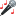 Ведущий:Дружочки, а вы с мамами часто обнимаетесь? Давайте побываем на следующей страничке.III страничка нашего журнала «Игралочка-Обнималочка»Дети и мамы образуют два круга:Мамы – большой, дети – внутренний, маленький.Под музыку дети и мамы идут противоходом, держась за руки. Музыка смолкнет – дети бегут к своим мамам, крепко обнимают.Ведущий:Наши мамы – просто класс!Всё умеют сами!Даже кукол мастерятУмными руками.IV страничка «Умелица-Рукоделица»Мастер-класс «Кукла-оберег колокольчик»Кукла – одна из интереснейших страниц в истории культуры. Условная человекоподобная фигурка когда-то выполняла магическую роль, служила оберегом. Она участвовала в обрядах и праздниках, в ритуальных событиях круга жизни, сопровождая рождение, свадьбу, уход к предкам.Народная кукла была многофункциональной: в одном и том же обличье она могла выполнять разные роли. Детская забава, средство воспитания, предмет магии, праздничный подарок, свадебный атрибут, украшение. Кукла рождалась в деревенской семье, в живом разговоре матери с дочкой, бабушки с внучкой, на глазах братьев, сестёр, сверстников. Главной ценностью в русской семье были дети: чем больше детей, тем богаче род. Чем больше девочка играла с куклами и чем больше было у неё кукол, тем удачливее она была в замужестве.Между тем, острое разграничение по полу, когда мальчикам дарят только машинки, а девочкам только кукол – заблуждение.Замечено, что если мальчики играют в куклы, то это расширяет их кругозор и развивает эмпатию – способность легко воспринимать точку зрения другого человека. Поэтому поиграть в куклы полезно и современным мальчикам, тем более, что воспитательный момент, содержащийся в этих играх, напрямую касается и мальчиков.  Сегодня все вместе мы создадим куклу Колокольчик, которая является оберегом хорошего настроения. Она весёлая, задорная, приносит в дом радость и веселье, оберегает от страшных болезней.У куколки 3 юбки. ( У человека тоже Три царства: медная, серебряная и золотая. И счастье складывается тоже из трёх частей (если телу хорошо, душе радостно, дух спокоен – то человек вполне счастлив).Изготовление1. Вырезают из разноцветных кусочков 3 круга разных диаметров.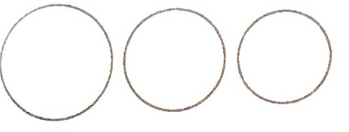 2. В центр самого большого круга вкладывают вату и туго перематывают ниткой.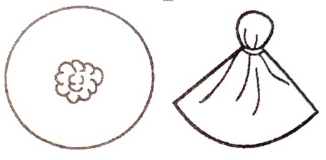 3. Получившийся свёрток обворачивают лоскутом меньшего диаметра и плотно перевязывают ниткой.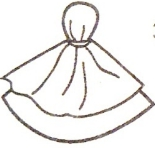 Таким же образом обворачивают куколку и самым маленьким лоскутком.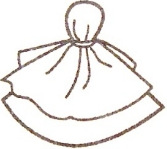 4. Вырезают из белой ткани небольшие для лица и ручек. Туго перетягивают шейку. Края белого лоскута заворачивают на 1 см внутрь и перетягивают ниточкой, как манжеты.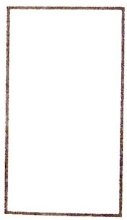 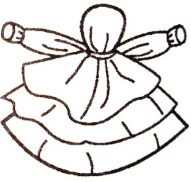 5. Повязывают нарядный платочек и куколка Колокольчик готова. 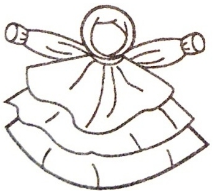 Можно пришить колокольчики.Ведущий:Мы и пели, и играли,И стихи уже читали,Но давно не танцевали.V страничка «Танцевальная»Приглашаются на танец мамы и дочки!А теперь мамы и сыночки! (рок-н-ролл)Общий танец.Сюрпризный момент Поднос со звёздочками (пожелания для мам) + ёмкость с водой.Ведущий: Сегодня у нас так уютно, как дома!Мы с вами друзья!Мы давно уже знакомы,Попьём-ка чайку,Улыбнёмся друг другу.Пусть радость и счастьеШагает по кругу.VI страничка «Чайная»Ведущий: Что самое важное для ребёнка?Это, конечно, родной дом и мама, которая всегда понимает и назовёт самыми добрыми и нежными словами. Детки не остаются в стороне!Посмотрите и послушайте, милые мамы, как они вас любят (видеозапись «Маму милую люблю			Комплименты говорю!»)Ведущий: Мы подарки мамеПокупать не стали…Приготовили их самиСвоими руками!Вручение мамам подарков (Тарелка с аппликацией в стиле Гжель)